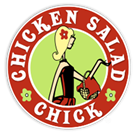 FOR MORE INFORMATION:Amanda MoreyBRAVE Public Relations
404.233.3993amorey@emailbrave.com*MEDIA ADVISORY*Chicken Salad Chick to celebrate the Nashville community with 615 Day specialFast-casual eatery offers one-day deal with chance to win a $250 Live Nation gift cardNASHVILLE, Tenn. (June 8, 2022) – Nashville-area Chicken Salad Chick lovers are in for a treat on Wednesday, June 15! Chicken Salad Chick— the nation’s only southern inspired, fast-casual chicken salad restaurant concept – will join in 615 Day, a celebration of all things Nashville! For one day only, guests visiting the seven Nashville restaurants can receive a Buy One, Get One Free offer on purchase of The Chick Special when purchasing through the Chicken Salad Chick app and using the code 615DAY at check out. Each person who uses the code will be entered for a chance to win, and four lucky guests will receive a $250 Live Nation gift card and 615 Day merch.615 Day is a chance to celebrate the Nashville community, and Chicken Salad Chick is pleased to give back to its local guests as a thank you for their continued support. The 615 Day giveaway items have been purchased from a local organization, with proceeds that give back to programs within the city.WHAT:		Chicken Salad Chick celebrates 615 Day with limited-time BOGO Chick Special		Participating Nashville guests can enter to win a Live Nation gift card and 615 Day MerchWHERE:	Participating Nashville Chicken Salad Chick locations		Bellevue | 7614 Hwy 70S | Nashville, TN 37221Hendersonville | 217 Indian Lake Blvd. | Hendersonville, TN 37075
Franklin | 5050 Carothers Parkway | Franklin, TN 37067Smyrna | 372 West Sam Ridley Parkway | Smyrna, TN 37167Spring Hill | 4867 Main Street | Spring Hill, TN 37174Murfreesboro | 2855 Medical Center Parkway | Murfreesboro, TN 37129Gallatin | 1117 Nashville Pike | Gallatin, TN 37066WHEN: 	Wednesday, June 15
		During stores hoursHOW:	Guests can enter code 615DAY into the Chicken Salad Chick app upon ordering to receive the Buy One, Get One Free offer on purchase of The Chick Special; all guests who use the code will be automatically entered to win the 615 Day Giveaway. Terms and Conditions:Valid only on June 15, 2022 at participating Chicken Salad Chick Nashville-area restaurants. One entry per customer. Must download Chicken Salad Chick Craving Credits app and create an account to participate in contest. Winners will be contacted by June 19, 2022 via the email used to create their Craving Credits account. Not valid with any other offers.# # #About Chicken Salad ChickChicken Salad Chick serves full-flavored, Southern-style chicken salad made from scratch and served from the heart. With more than a dozen original chicken salad flavors as well as fresh side salads, gourmet soups, signature sandwiches and delicious desserts, Chicken Salad Chick's robust menu offers something for everyone. Founded in Auburn, Alabama in 2008 by Stacy and Kevin Brown, Chicken Salad Chick has grown to more than 215 restaurants in 17 states. Today, under the leadership of Scott Deviney and the Chicken Salad Chick team, the brand continues its rapid expansion with both franchise and company locations. Chicken Salad Chick accolades include rankings in Franchise Times' Fast & Serious for four consecutive years and placing in the top 10 for 2021, #3 on Fast Casual’s 2021 Top 100 Movers & Shakers, QSR's Best Franchise Deals, Nation's Restaurant News' Next 15 in 2019 and Franchise Business Review’s Top Food Franchises in 2020.